BeitrittserklärungIch erkläre hiermit den Beitritt zur Aitrachtaler Theatergruppe  Salching- Oberpiebing.Mit der Abbuchung des  derzeitigen Jahres-Mitgliedsbeitrages in Höhe von 10,- € von meinem unten stehenden Konto bin ich einverstanden.Änderungen meiner Anschrift oder Bankverbindung werde ich  umgehend dem Vereinskassier bzw. dem Vorstand schriftlich mitteilen. 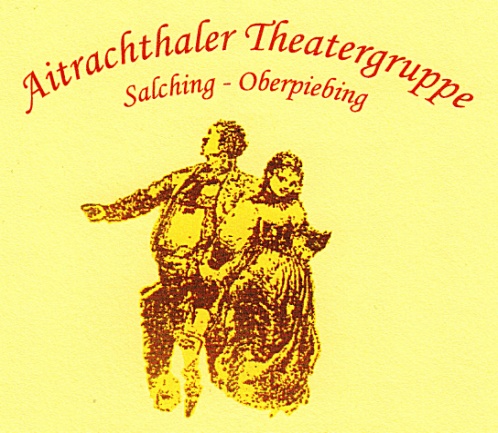 . . . . . . . . . . . . . . . . . . . . . . . . . . . . . . .                              Ort, Datum                                                                                                                                                                                                          gegr.                              1988. . . . . . . . . . . . . . . . . . . . . . . . . . . . . . .Unterschrift     . . . . . . . . . . . . . . . . . . . . . . . . . . . . . . . . . . . . .                                       Name     . . . . . . . . . . . . . . . . . . . . . . . . . . . . . . . . . . . . .                                       Straße    . . . . . . . . . . . . . . . . . . . . . . . . . . . . . . . . . . . . .                              Geburtsdatum      . . . . . . . . . . . . . . . . . . . . . . . . . . . . . . . . . . . .                                    Vorname     . . . . . . . . . . . . . . . . . . . . . . . . . . . . . . . . . . . .                              Wohnort     . . . . . . . . . . . . . . . . . . . . . . . . . . . . . . . . . . . .                                 TelefonBankinstitut:      . . . . . . . . . . . . . . . . . . . . . . . . . . . . . . . . . . . . . . . . . . . . . . . . . . . . . . . . . .Kontoinhaber:    . . . . . . . . . . . . . . . . . . . . . . . . . . . . . . . . . . . . . . . . . . . . . . . . . . . . . . . . . .IBAN:    . . . . . . . . . . . . . . . . . . . . . . . . . . . . . . . . . . . . . . . . . . . .BIC:        . . . . . . . . . . . . . . . . . . . . . . . . . . . . . . . . . . . . . . . . . . . . 